City of Thompson Falls City Council Meeting  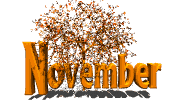 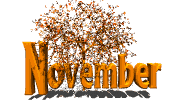 City Council Meeting at the Community Center410 Golf Street, Thompson Falls, MT Regular City Council Meeting - Monday, November 9, 2020 – 6:00 P.M.AGENDAOPEN MEETINGROLL CALL OF THE COUNCIL PLEDGE OF ALLEGIANCEUNSCHEDULED PUBLIC COMMENTSET THE AGENDACONSENT AGENDAClaims  b. Minutes  c. Financial Reports  d. Court Report  e. Water Shut-off List/ArrangementsSTANDING COMMITTEE REPORTSINFORMATIONAL INFORMATION:COMMITTEE DECAY UPDATESUBDIVISION ORDINANCE UPDATEACTION ITEMS:Approve Council Member Ward I						Mark SheetsUse of Public Park								Sean AdamsWater bill adjustment due to water leak. Fixed Oct. 9, 2020			Helen JohnsonWastewater Request for Reimbursement SRF #16				Mark SheetsWastewater RRGL Construction Grant Reimbursement Request		Mark SheetsGreat West Engineering Contract Amendment				Mark Sheets  Approve Bids or go back out for Adams Street and Maiden Lane		Mark SheetsFirst Reading Subdivision Ordinance 					Mark SheetsResolution #781 To Establish Travel and Meals Rates			Mark SheetsResolution #778 and Resolution #779 changes to be approved due to Bond Council and City Sewer Engineer								Mark SheetsGarbage Can issue								Mark SheetsClose the day after Thanksgiving						Mark SheetsMAYOR’S REPORT							ADJOURN